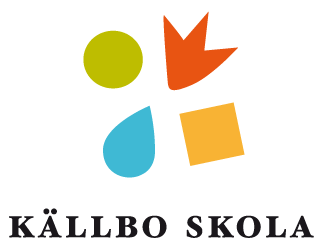 Plan för att skydda eleverna motvåld, mobbing och trakasserierKÄLLBO SKOLAUppdaterad vid kollegiemötet 25.04.2017 Föräldramötet Målsättningen med handlingsplanen är att skydda eleven mot våld, mobbning och trakasserier. Skolans målsättning är nolltolerans mot mobbning! MobbningDet är mobbning när:en eller flera personer upprepade gånger avsiktligt utsätter andra för negativa handlingar/kränkningar, t.ex. knuffar, elaka kommentarer, utfrysning.parterna i en konflikt inte är jämnstarka utan den ena parten ständigt är i underläge och blir kränkt.Mobbning förebyggs genom:att alla i skolan är bekanta med handlingsplanenatt alla är medvetna om gemensamma överenskommelserett fungerande rastvaktsystemtrivselregler fadderelevsverksamhet för åk 1-2, aktiviteter för att främja samarbete mellan elever och elevrådatt skolan på olika sätt aktivt bygger upp vi–känslan, t.ex. genom lägerskola, deltagande i Stafettkarnevalen samt temadagar, musikcafé, vårfest m.m.att skolan använder sig av material för mobbningsförebyggande arbete t.ex. KiVa Skola, Livskunskap m.m.att lärarna kontinuerligt får fortbildning i antimobbningsarbetenätetiksittordning i matsal och klassrumtrivselenkäteratt nya elever tas omhand enligt en konkret plan (plan under arbete)Ingripande vid mobbninganteckna händelsen och anmäl till KiVa-teamet på blankettsamtala med den mobbade eleven (helst två vuxna, klasslärare eller KiVa-team)ordna enskilda samtal med de elever som deltagit i mobbningen (lärare, KiVa-team)ta kontakt med hemmen (lärare, KiVa-team)kontakta elevvårdsgruppen/skolkurator eller psykolog vid behovdokumentera och arkivera alla samtal (lärare, KiVa-team)ordna uppföljningssamtal med samtliga inblandade (KiVa-team)TrakasserierBåde vuxna och barn kan göra sig skyldiga till trakasserier. Man behöver inte ha någon elak avsikt för att göra sig skyldig till trakasserier, det är effekten som avgör.Det är fråga om trakasserier när barnets värdighet kränks, hon/han blir t.ex.knuffad eller slagenutsatt för hot, svordomar, grimaser eller kallad vid öknamnutfryst, t.ex. genom att alla går när hon/han kommerkränkt via text och bildutsatt för negativa handlingar som har att göra med kön, religion, etnicitet, funktionshinder, sexuell läggning, social status samt ålderTrakasserier förebyggs genom:kontinuerlig information till elever om vad trakasserier ärsakligt och föredömligt uppträdande av vuxnaomedelbart ingripandestor vuxennärvaroIngripande vid trakasserieravbryt situationensamtala med de inblandande dokumentera händelsen vid behovunderteckna eventuellt en överenskommelse eventuellt ge en konsekvens med stöd i den åländska läroplanenkontakta hemmet vid behovskicka eventuellt fallet vidare till KiVa-teametVåldsamt och aggressivt beteendeVåldsamt och aggressivt beteende förebyggs genom:omedelbart ingripande vid småbråkstor vuxennärvaroett fungerande rastvaktsystematt göra upp en handlingsplan tillsammans med föräldrarnatydliga trivselregleratt planera och förbereda eleverna på aktiviteter så att vi minskar riskerna för incidenterskolan bygger aktivt upp en vi-andaIngripande vid våldsamt och aggressivt beteendeavbryt situationen genom lågaffektivt bemötandesamtala enskilt med de inblandade kontakta hemmenavgör behovet av läkarvårddokumentera händelsen och anmäl händelsen till EVG och KiVa-teamet som avgör fortsättningen på ärendet.Information, samarbete och uppföljningFörfaringssätt för kontakt till hemmet och samarbetet med vårdnadshavarnaskolans regler och strategier klargörs tydligt på föräldramötenläroplanen och KiVa-programmet finns tillgängligt på nätet och i skolanklassläraren kontaktar hemmet via mejl eller per telefonvid mobbningsfall kontaktas hemmetKiVa- skola programmets rekommendation är att de uppdagade mobbningsfallen - åtminstone till att börja med - utreds med hjälp av diskussioner mellan KiVa-teamet och eleverna.Samarbete med myndigheterskola samarbetar med sociala myndigheter som vid behov deltar i elevvårdsmöten.den som uppmärksammar att ett barn far illa gör barnskyddsanmälningar till sociala myndigheter, även till polis.Uppdatering och uppföljning av denna planutvärdering av planen sker kontinuerligt av skolans personalgenomgång av dokumentationen sker med jämna mellanrum.